Prístrešok na terasu. 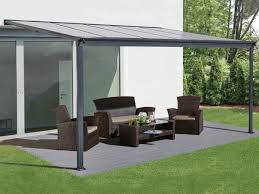 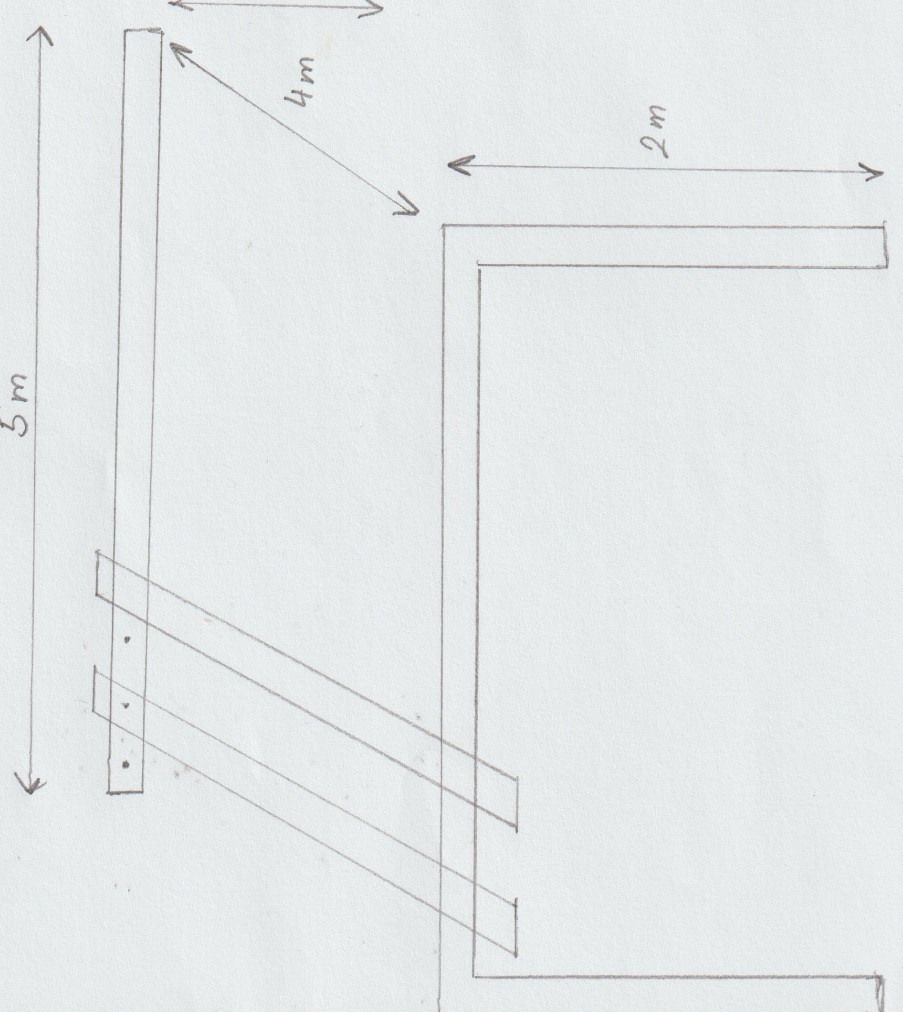 